П О С Т А Н О В Л Е Н И Е	В соответствии с Решением Городской Думы Петропавловск-Камчатского городского округа от 31.10.2013 № 145-нд «О наградах и почетных званиях Петропавловск-Камчатского городского округа»,     Постановлением Главы Петропавловск-Камчатского городского округа от 31.10.2013 № 165 «О представительских расходах и расходах, связанных с приобретением подарочной и сувенирной продукции в Городской Думе Петропавловск-Камчатского городского округа»,       ПОСТАНОВЛЯЮ:За добросовестный труд, значительные успехи в организации и совершенствовании образовательного процесса и в честь профессионального праздника «День учителя» объявить Благодарность Главы Петропавловск-Камчатского городского округа (в рамке) сотрудникам МБОУ «Средняя школа № 12» Петропавловск-Камчатского городского округа:2. За добросовестный труд, педагогическое мастерство и в честь профессионального праздника «День учителя» объявить Благодарность Главы Петропавловск-Камчатского городского округа (в рамке) сотрудникам МБОУ «Средняя школа № 12» Петропавловск-Камчатского городского округа:Временно исполняющий полномочияГлавы Петропавловск-Камчатского городского округа                                                                           С.И. Смирнов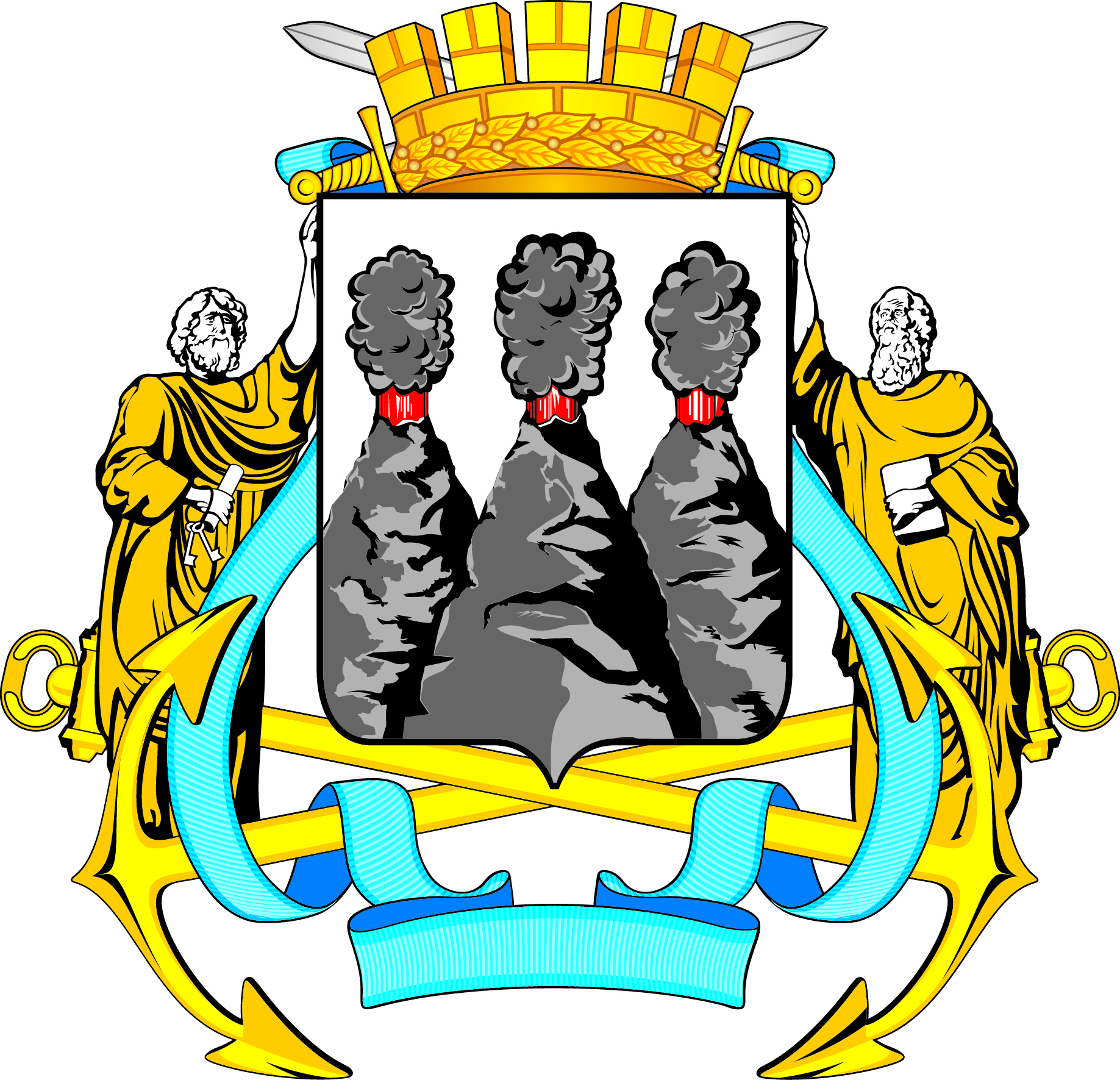 ГЛАВАПЕТРОПАВЛОВСК-КАМЧАТСКОГОГОРОДСКОГО ОКРУГАот 28.09.2016  № 183Об объявлении Благодарности Главы Петропавловск-Камчатского городского округа сотрудникам МБОУ «Средняя школа № 12» Петропавловск-Камчатского городского округаБыченко Наталье Александровне- учителю начальных классов;Веремийчук Елене Александровне- учителю начальных классов;Коршиковой Ирине Николаевне- заместителю директора по воспитательной работе;Ларионовой Татьяне Михайловне- учителю начальных классов;Митьеву Владимиру Григорьевичу- учителю физического воспитания;Савиных Анастасии Станиславовне- учителю начальных классов;Судоплатовой Елене Владимировне- учителю начальных классов;Филякиной Наталии Сергеевне- учителю русского языка;Шпилькову Евгению Владимировичу- учителю технического труда;Яковенко Ирине Георгиевне- педагогу-психологу.Войнову Светлану Александровну- учителя математики;Шпакову Светлану Михайловну- учителю русского языка и литературы.